FONCTION PUBLIQUE TERRITORIALE                                 N° dossier ………/………(réservé référent)CENTRE DE GESTION							DE MAINE ET LOIRE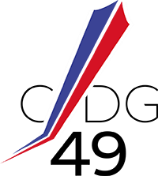 IDENTIFICATION DE L’AGENT DEMANDEURCollectivité employeur : NOM :  PRENOM : Adresse personnelle : Courriel personnel : Téléphone : :SITUATION ADMINISTRATIVE Grade et catégorie hiérarchique actuels : Position administrative actuelle (ex. activité/détachement…) : Intitule de l’emploi/ du poste : OBJET DE LA SAISINEDESCRIPTION DÉTAILLÉE DES MOTIFS DE VOTRE SAISINE : (Le cas échéant) INFORMATION SUR VOTRE ACTIVITE/CONTEXTEDESCRIPTION DÉTAILLÉE DE L’ACTIVITE ET DES FONCTIONS, DU CONTEXTE OU DE TOUT ÉLÉMENTS DE NATURE À ÉCLAIRER LE RÉFÉRENT LAÏCITÉ : Le présent document d’identification est obligatoirement joint à la saisine.Votre attention est attirée sur l’importance de présenter une demande précise et circonstanciée et de joindre toutes pièces que vous estimez susceptibles d’éclairer le référent (les éléments d’information fournis par l’agent restent confidentiels). Celui-ci pourra, s’il s’estime insuffisamment renseigné, vous demander d’apporter toute précision utile. Je soussigné(e) certifie sur l’honneur l’exactitude des renseignements fournis.A Le Signature